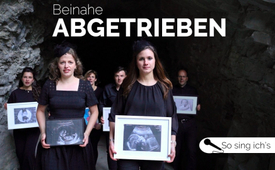 ♫ Beinahe abgetrieben ♫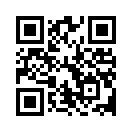 Was wäre, wenn du nicht geboren worden wärst? Was, wenn du es nicht geschafft hättest, auf die Welt zu kommen und qualvoller Tod im Mutterleib erlebt hättest? Dieser Gedanke zerreißt mir mein Herz, darum singe ich genau DIR dieses Lied.In meinem Leben, da bist du mein Halt.
Ohne dich, ist alles um mich kalt. 
Im Dunkeln bist du meine Sonne.
Jeder Moment mit dir eine Wonne.
Auf meinem Weg, da bist du mein Licht.
Ohne dich, habe ich oft keine Sicht.
Ohne dich, ist mein Leben total schwer,
darum gebe ich dich niemals mehr her!

Was wäre, wenn du nicht geboren wärst?
Nicht geschafft, auf die Welt zu gelangen?
Qualvoller Tod im Mutterleib erlebt.
Stück für Stück hätten sie dich rausgesaugt,
obwohl schon alle Nervenbahnen hätten getaugt.

Dieser Gedanke zerreißt mir mein Herz.
Ich spüre unendlich großen Schmerz.
Darum singe ich dir aus tiefstem Herz:

Unendlich kostbar und wertvoll bist du!
Bereicherung meines Lebens, 
du bist der Fels, du bist mein Halt, 
du bist mein Segen.
Wo wäre ich, wenn ich dich nicht hätt‘?
Darum gebe ich dich niemals wieder her!

So viele, hilflose Wesen im Jahr,
werden abgetrieben, es ist unfassbar!
Qualvoller Tod im Mutterleib erlebt.
Nie gewollt und nie in die Arme genommen,
hatten keine Chance, ihrem Tod zu entkommen.

Dieser Gedanke zerreißt mir mein Herz.
Ich spüre unendlich großen Schmerz. 
Darum singe ich dir aus tiefstem Herz:

Unendlich kostbar und wertvoll bist du!
Bereicherung meines Lebens, 
du bist der Fels, du bist mein Halt, 
du bist mein Segen.
Wo wäre ich, wenn ich dich nicht hätt‘?
Darum gebe ich dich niemals wieder her!

Ich stelle mir vor, dass es dich nicht gibt. 
Wer wäre denn da, der mich so liebt?
Ich stell mir vor, dass es dich nicht gibt. 
Wer ist es dann, der mich so liebt?

Unendlich kostbar und wertvoll bist du!
Bereicherung meines Lebens, 
du bist der Fels, du bist mein Halt, 
du bist mein Segen.
Wo wäre ich, wenn ich dich nicht hätt‘?
Darum gebe ich dich niemals wieder her!

Unendlich kostbar und wertvoll bist du!
Bereicherung meines Lebens, 
du bist der Fels, du bist mein Halt, 
du bist mein Segen.
Wo wäre ich, wenn ich dich nicht hätt‘?
Darum gebe ich dich niemals wieder her!von eg.Quellen:-Das könnte Sie auch interessieren:---Kla.TV – Die anderen Nachrichten ... frei – unabhängig – unzensiert ...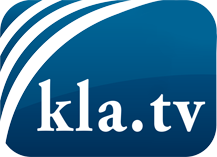 was die Medien nicht verschweigen sollten ...wenig Gehörtes vom Volk, für das Volk ...tägliche News ab 19:45 Uhr auf www.kla.tvDranbleiben lohnt sich!Kostenloses Abonnement mit wöchentlichen News per E-Mail erhalten Sie unter: www.kla.tv/aboSicherheitshinweis:Gegenstimmen werden leider immer weiter zensiert und unterdrückt. Solange wir nicht gemäß den Interessen und Ideologien der Systempresse berichten, müssen wir jederzeit damit rechnen, dass Vorwände gesucht werden, um Kla.TV zu sperren oder zu schaden.Vernetzen Sie sich darum heute noch internetunabhängig!
Klicken Sie hier: www.kla.tv/vernetzungLizenz:    Creative Commons-Lizenz mit Namensnennung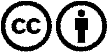 Verbreitung und Wiederaufbereitung ist mit Namensnennung erwünscht! Das Material darf jedoch nicht aus dem Kontext gerissen präsentiert werden. Mit öffentlichen Geldern (GEZ, Serafe, GIS, ...) finanzierte Institutionen ist die Verwendung ohne Rückfrage untersagt. Verstöße können strafrechtlich verfolgt werden.